JEDILNIK 05.06-09.06.2023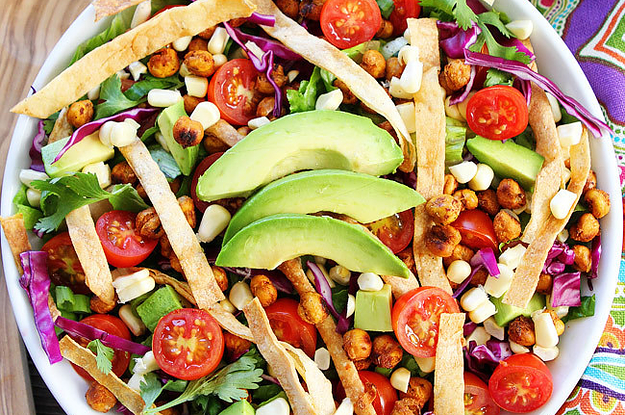 DIETNI JEDILNIKKatalog vsebnosti alergenov v živilih:DATUMMALICAKOSILOPONEDELJEK05. 06. 2023Kruh Hribovc,  piščančja šunka v ovoju, sadni čaj z limono, bananaPašta fižol, zeljna solata s korenčkom, domače biskvitno pecivo s kokosomTOREK06. 06. 2023Polbeli kruh, rezina sira, zeliščni čaj z medom, hruškaDodatno ŠS (Paprika) Milijon juha, špageti z bolonjsko omako in mletim mesom, poletna solata z lečoSREDA07. 06. 2023Makova štručka, sadni tekoči jogurt, zeliščni čaj z limono, bananaGoveji golaž, koruzna polenta, mešana zelena solata, domač marmorni kolačČETRTEK08. 06. 2023Kosmiči z granolo in suhim sadjem, BIO mleko, sadni čaj z limono, marelicaKokošja juha, piščančji zrezek na pariški način, zelenjavni riž, kumarična solata                                               PETEK09. 06. 2023Polnozrnati kruh, pašteta brez aditivov, kumarice zeliščni čaj z limono, lubenica Dodatno ŠS (BIO Kefir)Kremna špargljeva juha z jušnimi kroglicami, pečen kapski file, kuhan krompir z zelišči, zelena solata, tržaška omakaDATUMCELIAKIJA (BREZGLUTENSKI) - BGALERGIJA NA MLEKO (INTOLERANCA NA LAKTOZO)- DIETNI BREZ MLEKA (IL)PONEDELJEK05. 06. 2023MALICA: BG kruh, ostala živila brez sledov glutenaKOSILO: Živila brez sledov glutena, BG testenine in biskvitP. MALICA: Kruh brez sledov glutenaMALICA:  Brez sledov mleka in laktozeKOSILO: Sestavljeno iz živil brez sledov mleka in laktoze, brez dodane smetane, testenine brez sledov mleka in laktozeP. MALICA: Kruh brez sledov mleka in laktozeTOREK06. 06. 2023MALICA: BG kruh, ostala živila brez sledov glutenaKOSILO: Živila brez sledov glutena, brez dodane moke, BG špageti P.MALICA: BG navihančekMALICA: Brez sledov mleka in laktoze, brez sira, tofuKOSILO: Živila brez sledov mleka in laktoze, brez dodane smetaneP.MALICA: Navihanček brez sledov mleka in laktoze, rižev jogurtSREDA07. 06. 2023MALICA: BG štručkaKOSILO: Živila brez sledov glutena, brez dodane moke, BG kolačP.MALICA: BG kruhMALICA: Brez sledov mleka in laktoze, rižev jogurtKOSILO: Sestavljeno iz živil brez sledov mleka in laktoze, kolač brez dodanega mlekaP.MALICA: Kruh brez sledov mlekaČETRTEK08. 06. 2023MALICA: BG kosmiči ali pa samo koruzni, ostalo brez sledov glutenaKOSILO: Ostala živila brez sledov glutena, brez mokeP.MALICA: BG piškotiMALICA: Z riževim ali ovsenim napitkomKOSILO: Brez sledov mleka in laktozeP.MALICA: Piškoti brez sledov mleka in laktoze, sojin jogurtPETEK09. 06. 2023MALICA: BG kruh, pašteta brez sledov glutenaKOSILO: Brez živil, ki vsebujejo sledove glutenaP.MALICA: Brez sledov glutenaMALICA: Brez sledov mleka in laktozeKOSILO: Živila brez sledov mleka in laktoze, brez smetaneP.MALICA: Brez sledov mleka in laktoze, brez skuteOPOMBE:Pri dnevnem kosilu vedno na voljo ohlajen čaj ali pa sveža voda z limono.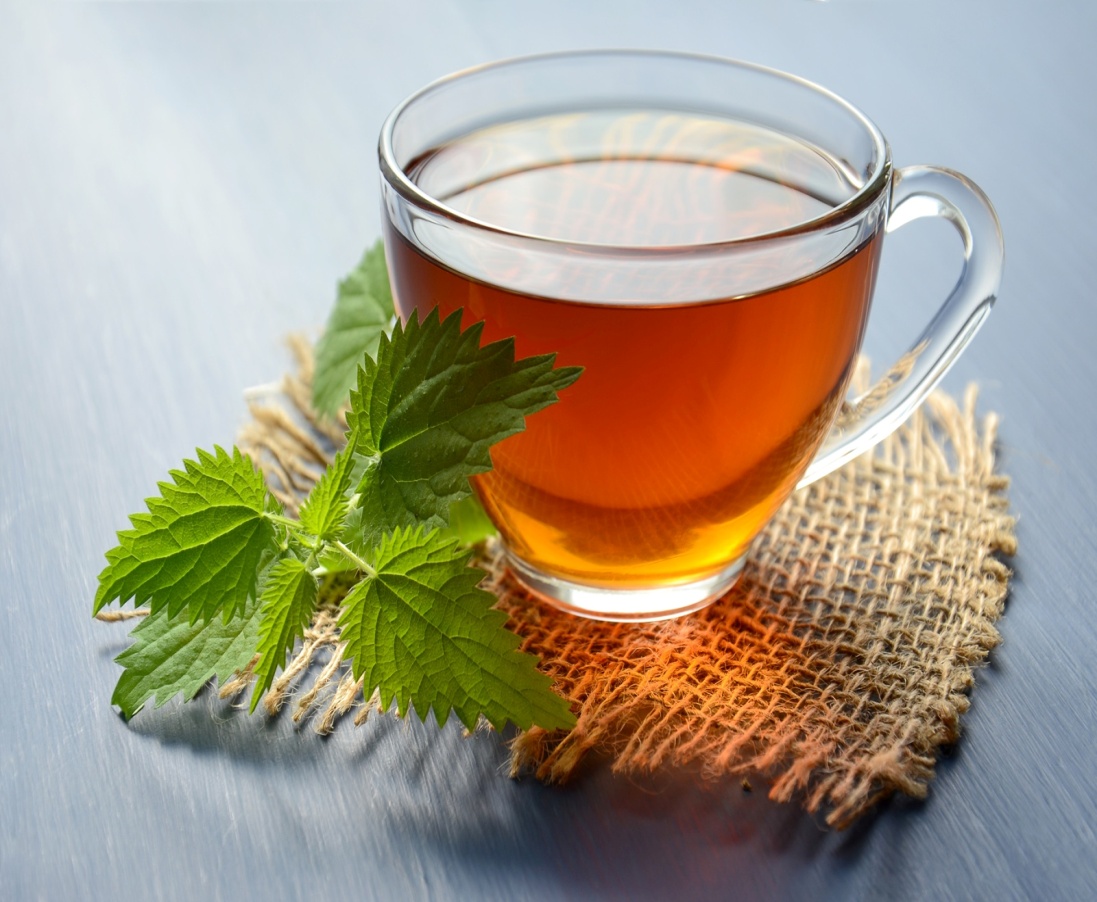 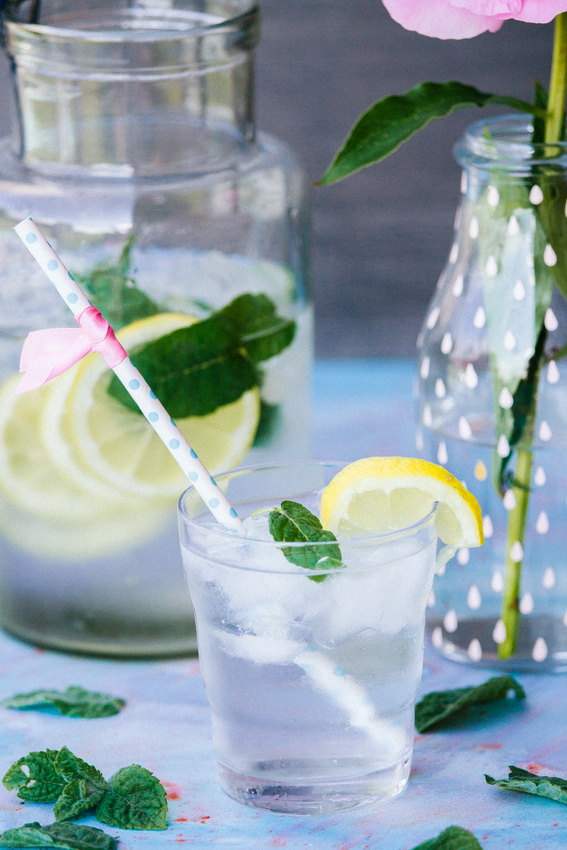 V PRIMERU ZAPLETOV PRI DOBAVI ŽIVIL SI PRIDRŽUJEMO PRAVICO DO SPREMEMBE JEDILNIKA.  BIO ŽIVILO IZ KONTROLIRANE EKOLOŠKE PRIDELAVE LOKALNO PRIDELANA/PREDELANA  ŽIVILA SE VKLJUČUJEJO GLEDE NA SEZONSKO PONUDBO. ŠS-ŠOLSKA SHEMAKer v prehrani otrok ni omejitev glede uživanja alergenov in ker za otroke, ki potrebujejo dietno prehrano, pripravljamo individualne dietne jedilnike, alergenov na jedilnikih ne bomo označevali.oznakaalergen1ŽITA, KI VSEBUJEJO GLUTEN ( pšenica, rž, ječmen, oves, pira, kamut ali njihove križane vrste ali proizvodi iz njih)2RAKI IN PROIZVODI IZ NJIH3JAJCA IN PROIZVODI IZ NJIH4RIBE IN PROZVODI IZ NJIHAARAŠIDI IN PROIZVODI Z NJIHSZRNJE SOJE IN PROIZVODI IZ NJIHLMLEKO IN MLEČNI PROIZVODI, KI VSEBUJEJO LAKTOZOOOREŠKI - mandeljni, orehi, lešniki, indijski oreščki, ameriški orehi, brazilski oreščki, pistacija, makadamija IN PROIZVODI IZ NJIHZLISTNA ZELENA IN PROIZVODI IZ NJIHGSGORČIČNO SEME IN PROIZVODI IZ NJIHSSSEZAMOVO SEME IN PROIZVODI IZ NJIHŽŽVEPLOV DIOKSID IN SULFITI ((v koncentraciji več kot 100mg/kg ali 10mg/l, izraženi kot SO2)VVOLČJI BOB IN PROIZVODI IZ NJIHMMEHKUŽCI IN PROIZVODI IZ NJIH